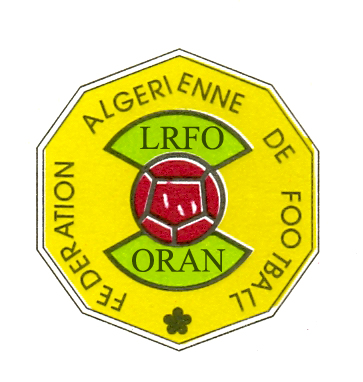   الاتحاديـة الجزائرية لكــرة القدم  Rencontre :                                  /	Fédération algérienne de football الرابطـة الجهوية لكـرة القـــدم وهران 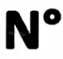                                                                                                                         LIGUE REGIONALE DE FOOTBALLD’ORAN ______ journée.  Date : ______________ Lieu : _________________ 	SCORE FINAL :            Local                  		Visiteur  	Suite feuille de match :      Journée du : _________________ Rencontre : _____________ / ____________Fait à …………………………..le : ……………………………                  			Signature  de l’arbitreCLUB LOCAL :CLUB LOCAL :CLUB LOCAL :CLUB VISITEUR :CLUB VISITEUR :CLUB VISITEUR :CLUB VISITEUR :N°Nom & prénomN° LicenceN°Nom & prénomN° LicenceN° LicenceRemplaçants  الاحتياطيينRemplaçants  الاحتياطيينRemplaçants  الاحتياطيينRemplaçants  الاحتياطيينRemplaçants  الاحتياطيينRemplaçants  الاحتياطيينRemplaçants  الاحتياطيينCapitaine d’équipeCapitaine d’équipeCapitaine d’équipeCapitaine d’équipeCapitaine d’équipeCapitaine d’équipeNom & PrénomN° de licenceSignatureNom & PrénomN° de licenceSignatureDirigeantsDirigeantsDirigeantsDirigeantsDirigeantsDirigeantsDirigeantsFonctionNom & PrénomN° de licencesignatureNom & PrénomN° de licencesignatureEntraineurEntraineur A.SecrétaireMédecin soigneurOfficiels de la rencontreNom et PrénomLiguesignatureTemps de la rencontreArbitre directeur Début  de la rencontre : Arbitre assistant 1Fin de la 1er mi temps : Arbitre assistant 2Fin de la 2er mi temps :Commissaire au matchFin de la rencontre : Autres :                  Locale                          VisiteuseScore :     …………………………… /………………………………AVERTISSEMENTSAVERTISSEMENTSAVERTISSEMENTSAVERTISSEMENTSAVERTISSEMENTSAVERTISSEMENTSEquipeJoueurN° licenceN°Min.MotifsEXPULSIONSEXPULSIONSEXPULSIONSEXPULSIONSEXPULSIONSEXPULSIONSEquipeJoueurN° licenceN°Min.MotifsRemplacementsRemplacementsRemplacementsRemplacementsRemplacementsRemplacementsRemplacementsRemplacementsRemplacementsRemplacementsEquipe localeEquipe localeEquipe localeEquipe localeEquipe localeEquipe visiteuseEquipe visiteuseEquipe visiteuseEquipe visiteuseEquipe visiteuseN°SortantN°EntrantMin.N°SortantN°EntrantMin.Rapport succinct  de l’arbitreRéserves